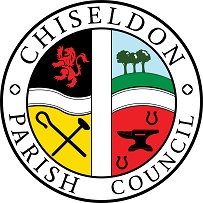 PARISH COUNCIL MEETINGAGENDA on Monday 14th January 2019 7.30pm at the Recreation Hall, off Norris Close, Chiseldon.									   Papers;								              included  PUBLIC RECESS   -   to receive questions and comments from the public on Council related matters.  Members of the public are allowed to address the Chair for 3 minutes.  No decisions will be taken at this meeting. Discussion will only take place when a subject raised is within an agenda item.  Maximum 10 minutes 1. ATTENDANCES AND APOLOGIES FOR ABSENCE (Absences without apologies to be noted separately) 2. DECLARATIONS OF INTERESTS 3. APPROVAL OF MINUTES – Full Council meeting on 10th December 2018 4. MATTERS ARISING AND ACTION POINTS		 VOTING ITEMS – Full Council5.  Reply to SBC on any comments on their review of their Codes and Protocols document. Separate email of documents sent 2.1.19 by Clerk.VOTING ITEM – Planning Committee6. Vote on retrospective application S/18/1979 for nursery at Chiseldon Primary SchoolVOTING ITEM – Finance Committee7. Clerks planning webinar course booked for £90.00 plus VAT – Finance committee to approve expenditure.8. COMMUNITY SAFETY – INC POLICE REPORT  9.  SWINDON BOROUGH COUNCIL REPORTS FROM WARD CLLRS  10. COMMITTEE AND REPRESENTATION REPORTS (3 minutes per Chair) If needed.FINANCE -  Vote on approval of December 2018 finance figures – see separate document	ENVIRONMENT, GENERAL PURPOSE & AMENITIES 	PUBLIC TRANSPORT UPDATE – David Hill	PLANNING, HIGHWAYS & TRANSPORT DEVELOPMENT	RISK ASSESSMENTS – Clerk to report 11.  AOB	         N.B - Correspondence to be emailed in advance of meeting.	The next Full Council meeting will be on Monday 11th February 2019 at 7.30pm in the Recreation Hall, off Norris Close.Contact details:Mrs Clair Wilkinson,    Clerk and Responsible Financial Officerclerk@chiseldon-pc.gov.uk     Tel 01793 740744Signed by Clerk:    C Wilkinson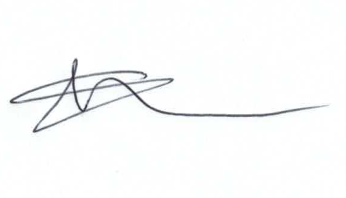 Public notice – if you comment during public recess at a council meeting your personal details (such as name and address as relevant) will be recorded on the minutes.  Please advise the Clerk at the time of speaking if you do not wish your personal details to be noted.  Please see our privacy policy on www.chiseldon-pc.gov.uk for full details of how we store & manage data. Additional Information  6 month audit is booked for 1st Feb with SansumsClerk will hopefully start CiLCA qualification course in March 2019